Publicado en Madrid el 08/03/2024 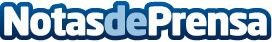 Chefs internacionales viajan a España para conocer el proceso de elaboración único del Jamón IbéricoUn grupo de selectos chefs con estrella Michelín de 5 nacionalidades diferentes (Francia, Alemania, México, España y China) han podido conocer, de la mano de ASICI, el proceso natural y artesanal de elaboración del Jamón Ibérico, el ecosistema único de la Dehesa y el estilo de vida ligado a un producto únicoDatos de contacto:Ignacio GonzálezJamones Ibéricos de España659503085Nota de prensa publicada en: https://www.notasdeprensa.es/chefs-internacionales-viajan-a-espana-para_1 Categorias: Nacional Gastronomía Madrid Turismo Restauración http://www.notasdeprensa.es